NOMBRE DEL EVENTONOMBRE DEL CLUB AFILIADO A LA FMVVALLE DE BRAVO, ESTADO DE MÉXICOFECHAS DEL EVENTOAVISO DE REGATA EINSTRUCCIONES DE REGATAS1.- REGLAS1.1	Esta regata se regirá por las reglas, tal y como se definen en el Reglamento de Regatas a Vela (RRV).1.2	El Apéndice T, Arbitraje, será de aplicación.2.- AVISOS A LOS PARTICIPANTES2.1	El Tablero Oficial de Avisos (TOA) está en el siguiente enlace: liga del TOA en línea (la FMV ofrece el uso de racingrulesofsailing.org sin costo para sus afiliados)2.2 Mientras esté en regata, excepto en una emergencia, un barco no hará transmisiones de voz ni de datos, ni recibirá comunicaciones de voz o datos que no estén disponibles para todos los barcos.3.- ELEGIBILIDAD E INSCRIPCIONES3.1	La regata es abierta para todos los barcos de las clases J24, J70, Santana 20, Hobie 16, ILCA 7, ILCA 6 y Optimist que formalicen su 	inscripción y cubran la cuota correspondiente, y que estén al corriente en sus obligaciones con su autoridad nacional y asociación de clase.3.2	Se establecen las siguientes cuotas de inscripción:3.3	Para considerarse inscrito un barco deberá pagar su cuota de inscripción antes de finalizar el tiempo límite de protestas del primer día de pruebas.3.4	Las cuotas se pueden pagar en efectivo en el club sede o a través de la siguiente cuenta bancaria:	Banco:	XXXX	Titular:	XXXXXX	Cuenta:	XXXXXXXXXX	CLABE:	XXXXXXXXXXXXXXXXX4.- MODIFICACIONES A LAS INSTRUCCIONES DE REGATA 4.1	Toda modificación por escrito a las instrucciones de regata se expondrá antes de las 11:00 horas del día que tendrán efecto.4.2	Cuando el comité de regata despliegue la bandera “L” sobre “A” con una señal acústica, significa que las embarcaciones deberán acercarse para recibir modificaciones orales a las instrucciones de regata.5.- 	SEÑALES EN TIERRA5.1 Las señales en tierra se mostrarán en el mástil principal del club sede.6.-	PROGRAMA DE PRUEBAS 6.1 	El programa de pruebas es el siguiente: 7.- 	ZONA DE REGATAS Y BANDERAS DE CLASE 7.1	Las clases participantes se asignarán a las pistas de la siguiente manera:7.2	Las banderas de clase serán el nombre o logo de la clase sobre fondo de color. A más tardar con la señal de aviso, el comité de regata puede especificar o cambiar la descripción de las banderas desde el barco de señales.8.- 	RECORRIDOS 8.1 	Los esquemas del Anexo A muestran los recorridos, incluyendo los ángulos aproximados entre tramos, el orden en que han de pasarse las balizas y la banda por la que cada una ha de dejarse.8.2	Los recorridos se asignan a cada clase según el siguiente cuadro. Sin embargo, el comité de regata puede modificar el recorrido antes de la señal de aviso:9.- 	BALIZAS 9.1 	A más tardar con la señal de aviso, el comité de regatas indicará la descripción de las balizas desde el barco de señales.9.2	En caso de que una de las balizas de una puerta no se encuentre en su posición, los barcos navegarán el recorrido rodeando la baliza restante por la banda de babor.10.- LA SALIDA 10.1 	La línea de salida será entre una percha arbolando una bandera naranja en la embarcación del comité de regatas y la baliza de salida del extremo de babor. 10.2	Todo barco que salga más tarde de 5 minutos de su señal de salida, será clasificado como “No Salió” (DNS). Esto modifica la regla A5.1.10.3 	Los barcos cuya señal de atención no se haya dado, evitarán la zona de salida.11.-	CAMBIO DEL SIGUIENTE TRAMO DEL RECORRIDO11.1 	No habrá cambios de recorrido. Esto modifica la regla 33.12.- 	LA LLEGADA 12.1	La línea de llegada será entre una percha arbolando una bandera azul en la embarcación del Comité de Regatas y la baliza en el otro extremo.12.2	Para la clase Hobie 16, el comité de regata podrá dar por terminado a uno o más barcos mientras están navegando el recorrido. Para ello, una embarcación del comité de regata dará aviso verbalmente al barco afectado y le asignará una puntuación equivalente al puesto de llegada que el mismo comité de regata decida. Esto modifica las reglas A5.1 y A5.2. Un barco no podrá pedir reparación como resultado de una acción del comité de regata bajo esta instrucción. Esto modifica la regla 62.1(a).13.- 	SISTEMA DE PENALIZACIONES 13.1 Para la clase Hobie 16, la Penalidad de Dos Giros se sustituye por la Penalidad de Un Giro.14.- 	TIEMPOS LÍMITE 14.1 	Los barcos que no terminen dentro de los 15 minutos después del que el primer barco navegue el recorrido y termine recibirán la puntuación de “DNF”. Esto modifica las reglas 35 y A5.1. 14.2 	El tiempo límite para que el primer barco navegue el recorrido y termine es de 90 minutos. 15.-	SOLICITUDES DE AUDIENCIA15.1	El tiempo límite de protestas será de 60 minutos después de la llegada del último barco en la última prueba del día o de que el comité de regata señale que no habrá más pruebas, lo que suceda más tarde.15.2	Los formularios de solicitud de audiencia están disponibles en el TOA.15.3	El comité de protestas publicará el programa de audiencias incluyendo las partes, los testigos que han sido nombrados y la hora y lugar en que se llevarán a cabo.15.4	Una posible infracción a las instrucciones 2.2 o 10.3 no será motivo de protesta por un barco. Esto modifica la regla 60.1(a). La penalidad por esta infracción o por una infracción a las reglas de clase puede ser más leve que la descalificación.16.- 	PUNTUACIÓN16.1 	Debe de completarse 1 prueba para validar la serie. 16.2 	Si se completan menos de 5 pruebas, la puntuación de un barco en la serie será la suma de sus puntuaciones en cada prueba. Si se completan 5 o más pruebas, la puntuación de un barco en la serie será la suma de sus puntuaciones en cada prueba, excluyendo su peor puntuación.17.- CONTROL DE EQUIPO Y MEDICIÓN 17.1	Un barco o su equipo pueden inspeccionarse en cualquier momento para comprobar el cumplimiento de las reglas de clase. 18.- PREMIOS18.1	Se podrán entregar premios a los primeros lugares de cada clase, así como premios adicionales, a discreción de la autoridad organizadora.19.- EXONERACIÓN DE RESPONSABILIDAD19.1	Los participantes toman parte en la regata bajo su propio riesgo. Véase la regla 3, Decisión de Regatear. La autoridad organizadora no acepta responsabilidad alguna por daños materiales, lesiones corporales o muerte vinculada con, o antes de, durante o después de la regata. ANEXO A - RECORRIDOSBorrar los recorridos que no se van a usar en el evento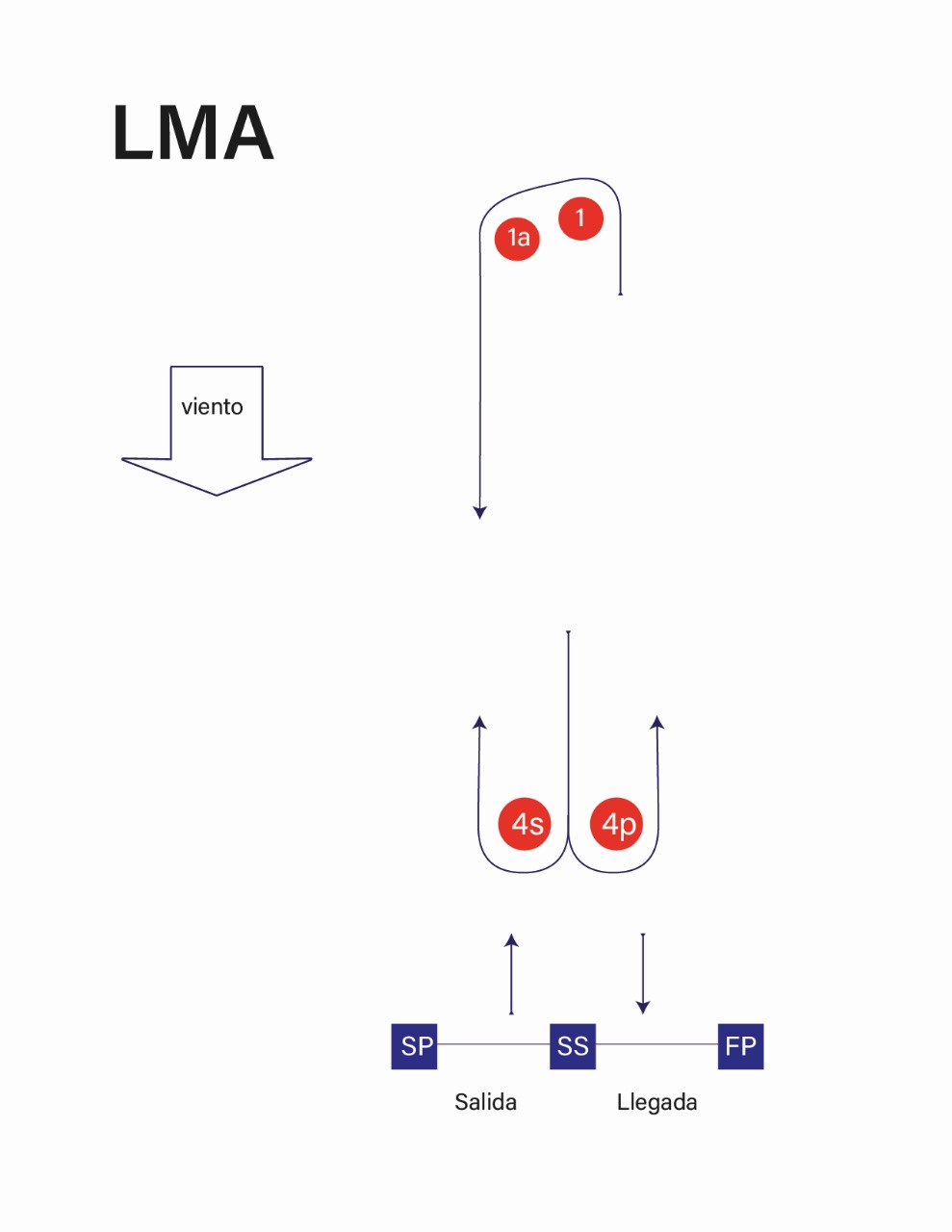 						Orden de Paso de Balizas (LMA2):						Salida – 1 – 1a – 4s/p – 1 – 1a – 	LlegadaTM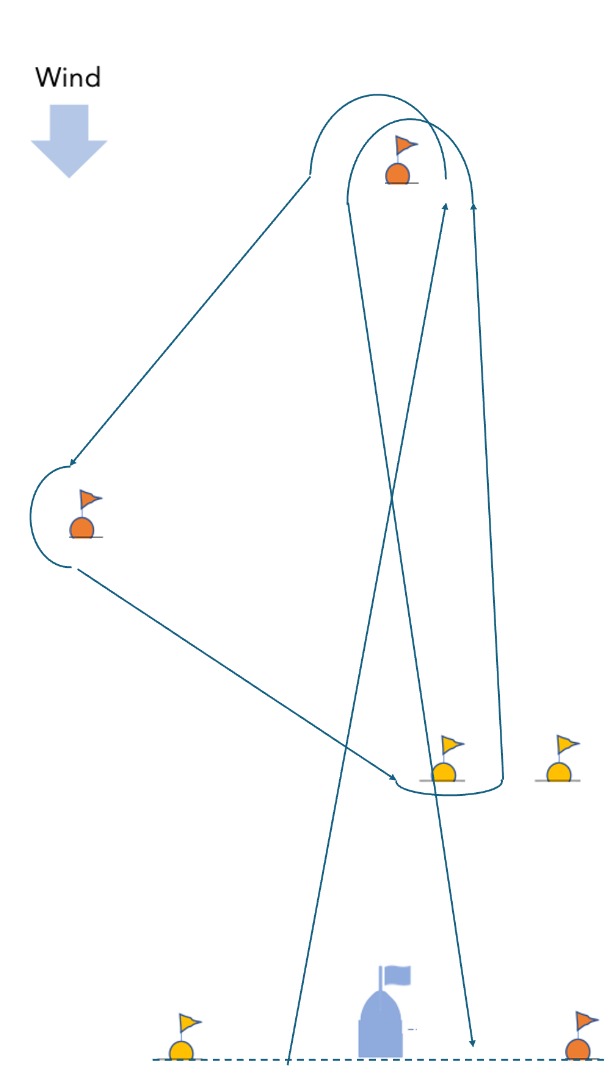 				1						Orden de Paso de Balizas (TM):						Salida – 1 – 2 – 4s – 1 – Llegada     2			4s	4pSalida				Llegada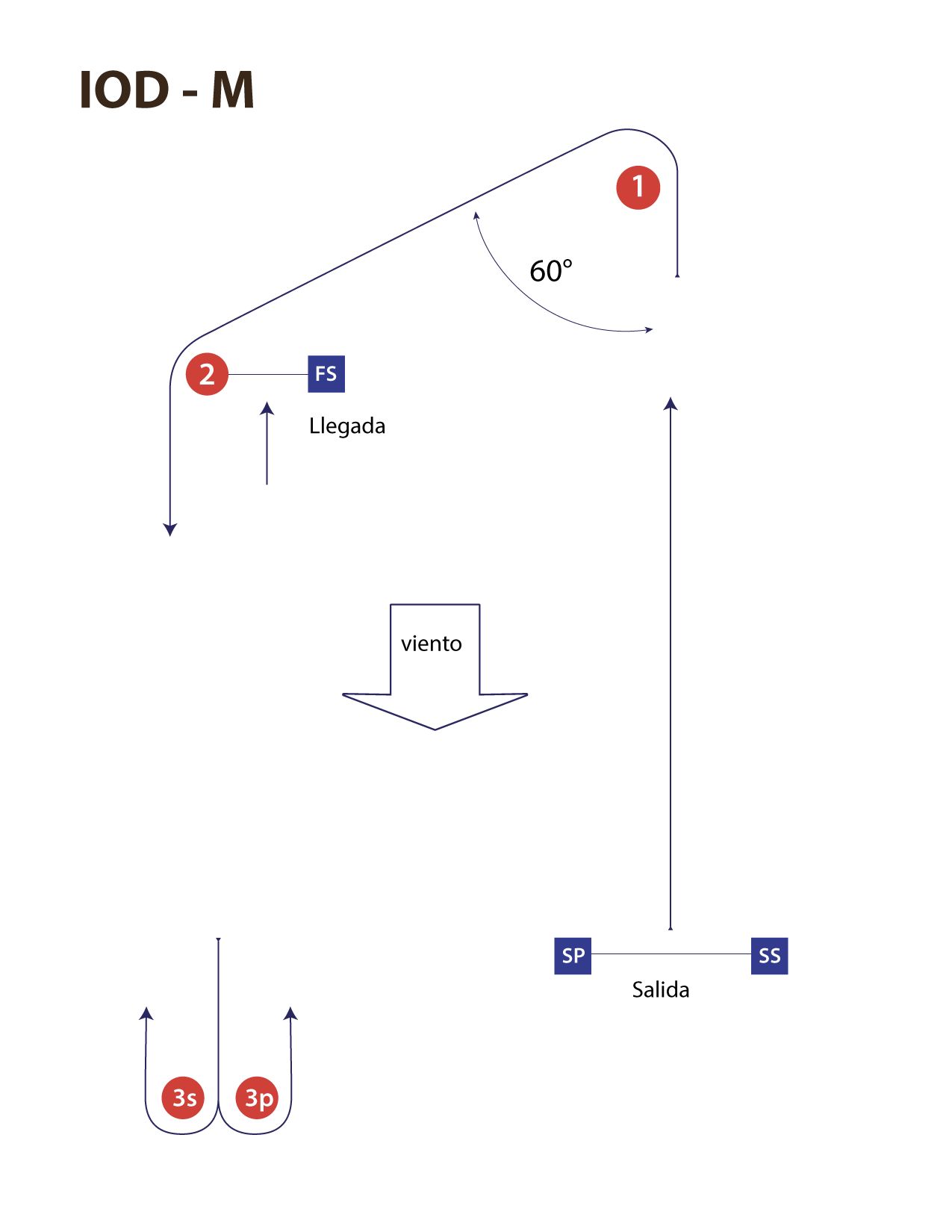 						Orden de Paso de Balizas (IOD-M):						Salida – 1 – 2 – 3s/p – LlegadaIOD-PV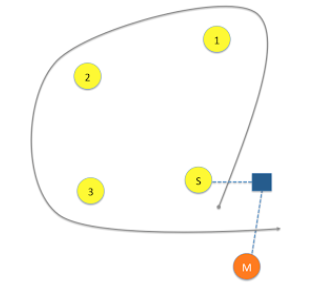 						Orden de Paso de Balizas (IOD-PV):						Salida – 1 – 2 – 3p – Llegada3s	     3p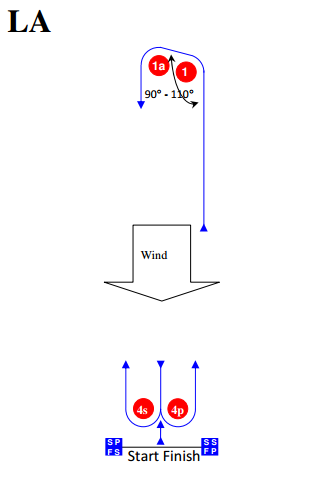 						Orden de Paso de Balizas (LA2):						Salida – 1 – 1a – 4s/p – 1 – 1a – Llegada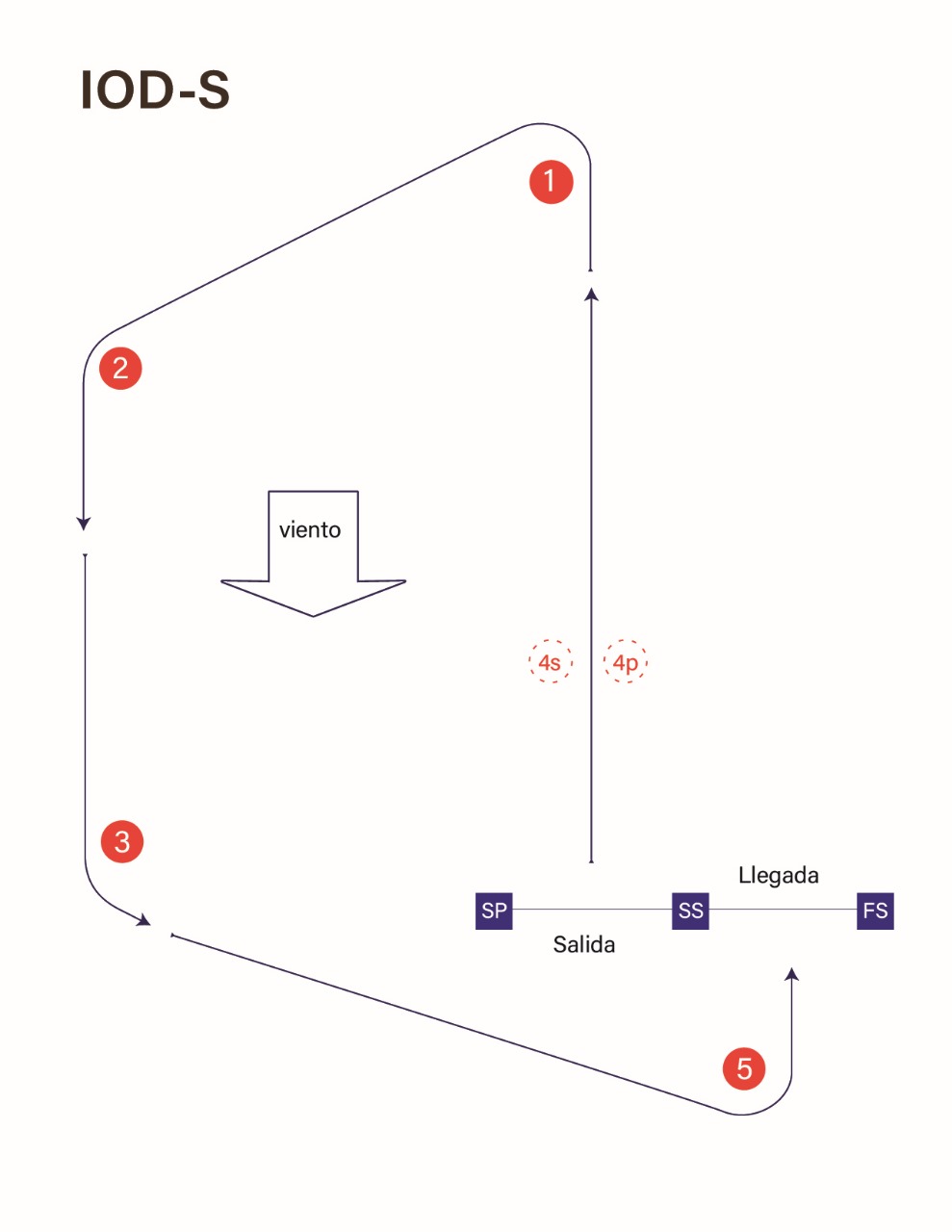 						Orden de Paso de Balizas (IOD-S):						Salida – 1 – 2 – 3p – Llegada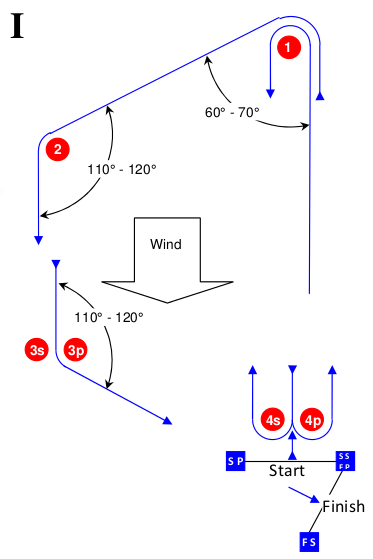 						Orden de Paso de Balizas (I2):						Salida – 1 – 4s/p – 1 –  2 – 3p – Llegada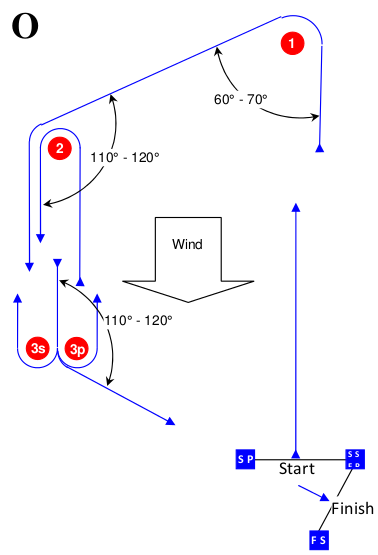 						Orden de Paso de Balizas (O2):						Salida – 1 – 2 – 3s/p –  2 – 3p – LlegadaClaseCuotaJ24$500J70$500Santana 20$350Hobie 16$250ILCA 7$150ILCA 6$150Optimist Avanzado$120Optimist Principiante$120FechaClaseHorario 1a Señal de AvisoPruebas ProgramadasSábado X de XJ2412:303Sábado X de XJ7012:303Sábado X de XSantana 2012:303Sábado X de XHobie 1612:304Sábado X de XILCA 712:303Sábado X de XILCA 612:303Sábado X de XOptimist Avanzado12:303Sábado X de XOptimist Principiante12:302Domingo X de XJ2412:303Domingo X de XJ7012:303Domingo X de XSantana 2012:303Domingo X de XHobie 1612:304Domingo X de XILCA 712:303Domingo X de XILCA 612:303Domingo X de XOptimist Avanzado12:303Domingo X de XOptimist Principiante12:302PistasUbicaciónClases AsignadasAFrente al Club Náutico AvándaroJ70, J24, Santana 20, Hobie 16BFrante al Club de Vela La PeñaILCA 7, ILCA 6CFrente al Club MarinazulOptimist Avanzado, Optimist PrincipianteClaseRecorridoJ24LMA2J70LMA2Santana 20LMA2Hobie 16LMA2ILCA 7LA2ILCA 6LA2Optimist AvanzadoIOD-MOptimist PrincipianteIOD-PV